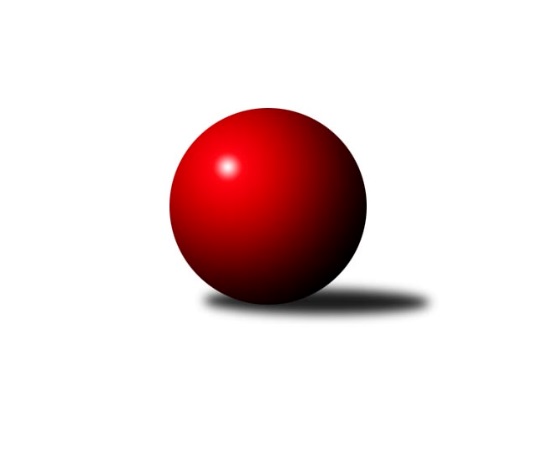 Č.10Ročník 2018/2019	2.5.2024 Mistrovství Prahy 1 2018/2019Statistika 10. kolaTabulka družstev:		družstvo	záp	výh	rem	proh	skore	sety	průměr	body	plné	dorážka	chyby	1.	AC Sparta Praha	10	7	2	1	56.5 : 23.5 	(73.5 : 46.5)	2517	16	1723	794	29.8	2.	SK Meteor Praha B	10	6	1	3	48.0 : 32.0 	(59.5 : 60.5)	2407	13	1685	722	39.3	3.	SK Žižkov Praha B	10	6	0	4	49.5 : 30.5 	(62.5 : 57.5)	2489	12	1731	758	36.4	4.	TJ Astra Zahradní Město	10	6	0	4	41.0 : 39.0 	(56.0 : 64.0)	2457	12	1714	743	46.9	5.	KK Slavoj Praha C	10	6	0	4	39.5 : 40.5 	(62.0 : 58.0)	2375	12	1668	707	55.9	6.	KK Konstruktiva Praha  C	10	5	1	4	40.0 : 40.0 	(62.5 : 57.5)	2472	11	1729	743	42.5	7.	VSK ČVUT Praha	10	5	1	4	38.5 : 41.5 	(54.5 : 65.5)	2382	11	1661	721	48.3	8.	SK Uhelné sklady Praha	10	5	0	5	48.5 : 31.5 	(73.5 : 46.5)	2471	10	1725	745	40.8	9.	TJ Kobylisy A	10	5	0	5	44.0 : 36.0 	(71.5 : 48.5)	2449	10	1704	745	40.6	10.	TJ Slavoj Velké Popovice	9	4	0	5	32.0 : 40.0 	(56.0 : 52.0)	2324	8	1637	687	55.8	11.	Sokol Rudná B	10	4	0	6	37.5 : 42.5 	(57.0 : 63.0)	2332	8	1662	670	60.1	12.	Sokol Rudná A	10	4	0	6	32.0 : 48.0 	(52.5 : 67.5)	2383	8	1691	692	58.5	13.	TJ Kobylisy B	10	2	1	7	28.5 : 51.5 	(48.5 : 71.5)	2406	5	1708	698	49.7	14.	PSK Union Praha B	9	1	0	8	16.5 : 55.5 	(38.5 : 69.5)	2340	2	1657	683	47.1Tabulka doma:		družstvo	záp	výh	rem	proh	skore	sety	průměr	body	maximum	minimum	1.	SK Meteor Praha B	6	5	1	0	39.0 : 9.0 	(45.0 : 27.0)	2594	11	2639	2552	2.	AC Sparta Praha	6	5	1	0	35.0 : 13.0 	(46.5 : 25.5)	2565	11	2643	2515	3.	SK Uhelné sklady Praha	6	5	0	1	38.0 : 10.0 	(52.0 : 20.0)	2444	10	2578	2348	4.	VSK ČVUT Praha	6	4	1	1	30.5 : 17.5 	(41.5 : 30.5)	2539	9	2613	2408	5.	SK Žižkov Praha B	4	4	0	0	25.5 : 6.5 	(28.0 : 20.0)	2569	8	2674	2472	6.	KK Slavoj Praha C	4	4	0	0	22.0 : 10.0 	(26.0 : 22.0)	2552	8	2644	2482	7.	KK Konstruktiva Praha  C	5	4	0	1	26.0 : 14.0 	(37.0 : 23.0)	2520	8	2597	2419	8.	TJ Slavoj Velké Popovice	6	4	0	2	27.0 : 21.0 	(42.0 : 30.0)	2447	8	2549	2296	9.	TJ Kobylisy A	4	3	0	1	21.0 : 11.0 	(32.0 : 16.0)	2361	6	2453	2219	10.	TJ Astra Zahradní Město	4	3	0	1	18.0 : 14.0 	(25.0 : 23.0)	2479	6	2522	2446	11.	Sokol Rudná B	5	3	0	2	23.0 : 17.0 	(32.5 : 27.5)	2278	6	2330	2228	12.	TJ Kobylisy B	4	2	0	2	15.5 : 16.5 	(21.5 : 26.5)	2304	4	2338	2228	13.	Sokol Rudná A	5	2	0	3	17.0 : 23.0 	(28.5 : 31.5)	2348	4	2433	2267	14.	PSK Union Praha B	4	1	0	3	8.5 : 23.5 	(15.0 : 33.0)	2345	2	2438	2305Tabulka venku:		družstvo	záp	výh	rem	proh	skore	sety	průměr	body	maximum	minimum	1.	TJ Astra Zahradní Město	6	3	0	3	23.0 : 25.0 	(31.0 : 41.0)	2453	6	2591	2218	2.	AC Sparta Praha	4	2	1	1	21.5 : 10.5 	(27.0 : 21.0)	2505	5	2639	2414	3.	Sokol Rudná A	5	2	0	3	15.0 : 25.0 	(24.0 : 36.0)	2392	4	2465	2268	4.	SK Žižkov Praha B	6	2	0	4	24.0 : 24.0 	(34.5 : 37.5)	2472	4	2539	2350	5.	TJ Kobylisy A	6	2	0	4	23.0 : 25.0 	(39.5 : 32.5)	2463	4	2531	2372	6.	KK Slavoj Praha C	6	2	0	4	17.5 : 30.5 	(36.0 : 36.0)	2361	4	2464	2228	7.	KK Konstruktiva Praha  C	5	1	1	3	14.0 : 26.0 	(25.5 : 34.5)	2462	3	2514	2378	8.	SK Meteor Praha B	4	1	0	3	9.0 : 23.0 	(14.5 : 33.5)	2345	2	2537	2245	9.	VSK ČVUT Praha	4	1	0	3	8.0 : 24.0 	(13.0 : 35.0)	2343	2	2394	2267	10.	Sokol Rudná B	5	1	0	4	14.5 : 25.5 	(24.5 : 35.5)	2352	2	2446	2273	11.	TJ Kobylisy B	6	0	1	5	13.0 : 35.0 	(27.0 : 45.0)	2404	1	2555	2286	12.	TJ Slavoj Velké Popovice	3	0	0	3	5.0 : 19.0 	(14.0 : 22.0)	2283	0	2410	2162	13.	SK Uhelné sklady Praha	4	0	0	4	10.5 : 21.5 	(21.5 : 26.5)	2477	0	2556	2362	14.	PSK Union Praha B	5	0	0	5	8.0 : 32.0 	(23.5 : 36.5)	2339	0	2535	2213Tabulka podzimní části:		družstvo	záp	výh	rem	proh	skore	sety	průměr	body	doma	venku	1.	AC Sparta Praha	10	7	2	1	56.5 : 23.5 	(73.5 : 46.5)	2517	16 	5 	1 	0 	2 	1 	1	2.	SK Meteor Praha B	10	6	1	3	48.0 : 32.0 	(59.5 : 60.5)	2407	13 	5 	1 	0 	1 	0 	3	3.	SK Žižkov Praha B	10	6	0	4	49.5 : 30.5 	(62.5 : 57.5)	2489	12 	4 	0 	0 	2 	0 	4	4.	TJ Astra Zahradní Město	10	6	0	4	41.0 : 39.0 	(56.0 : 64.0)	2457	12 	3 	0 	1 	3 	0 	3	5.	KK Slavoj Praha C	10	6	0	4	39.5 : 40.5 	(62.0 : 58.0)	2375	12 	4 	0 	0 	2 	0 	4	6.	KK Konstruktiva Praha  C	10	5	1	4	40.0 : 40.0 	(62.5 : 57.5)	2472	11 	4 	0 	1 	1 	1 	3	7.	VSK ČVUT Praha	10	5	1	4	38.5 : 41.5 	(54.5 : 65.5)	2382	11 	4 	1 	1 	1 	0 	3	8.	SK Uhelné sklady Praha	10	5	0	5	48.5 : 31.5 	(73.5 : 46.5)	2471	10 	5 	0 	1 	0 	0 	4	9.	TJ Kobylisy A	10	5	0	5	44.0 : 36.0 	(71.5 : 48.5)	2449	10 	3 	0 	1 	2 	0 	4	10.	TJ Slavoj Velké Popovice	9	4	0	5	32.0 : 40.0 	(56.0 : 52.0)	2324	8 	4 	0 	2 	0 	0 	3	11.	Sokol Rudná B	10	4	0	6	37.5 : 42.5 	(57.0 : 63.0)	2332	8 	3 	0 	2 	1 	0 	4	12.	Sokol Rudná A	10	4	0	6	32.0 : 48.0 	(52.5 : 67.5)	2383	8 	2 	0 	3 	2 	0 	3	13.	TJ Kobylisy B	10	2	1	7	28.5 : 51.5 	(48.5 : 71.5)	2406	5 	2 	0 	2 	0 	1 	5	14.	PSK Union Praha B	9	1	0	8	16.5 : 55.5 	(38.5 : 69.5)	2340	2 	1 	0 	3 	0 	0 	5Tabulka jarní části:		družstvo	záp	výh	rem	proh	skore	sety	průměr	body	doma	venku	1.	TJ Kobylisy B	0	0	0	0	0.0 : 0.0 	(0.0 : 0.0)	0	0 	0 	0 	0 	0 	0 	0 	2.	TJ Astra Zahradní Město	0	0	0	0	0.0 : 0.0 	(0.0 : 0.0)	0	0 	0 	0 	0 	0 	0 	0 	3.	KK Slavoj Praha C	0	0	0	0	0.0 : 0.0 	(0.0 : 0.0)	0	0 	0 	0 	0 	0 	0 	0 	4.	TJ Kobylisy A	0	0	0	0	0.0 : 0.0 	(0.0 : 0.0)	0	0 	0 	0 	0 	0 	0 	0 	5.	KK Konstruktiva Praha  C	0	0	0	0	0.0 : 0.0 	(0.0 : 0.0)	0	0 	0 	0 	0 	0 	0 	0 	6.	Sokol Rudná B	0	0	0	0	0.0 : 0.0 	(0.0 : 0.0)	0	0 	0 	0 	0 	0 	0 	0 	7.	SK Žižkov Praha B	0	0	0	0	0.0 : 0.0 	(0.0 : 0.0)	0	0 	0 	0 	0 	0 	0 	0 	8.	PSK Union Praha B	0	0	0	0	0.0 : 0.0 	(0.0 : 0.0)	0	0 	0 	0 	0 	0 	0 	0 	9.	TJ Slavoj Velké Popovice	0	0	0	0	0.0 : 0.0 	(0.0 : 0.0)	0	0 	0 	0 	0 	0 	0 	0 	10.	SK Uhelné sklady Praha	0	0	0	0	0.0 : 0.0 	(0.0 : 0.0)	0	0 	0 	0 	0 	0 	0 	0 	11.	VSK ČVUT Praha	0	0	0	0	0.0 : 0.0 	(0.0 : 0.0)	0	0 	0 	0 	0 	0 	0 	0 	12.	SK Meteor Praha B	0	0	0	0	0.0 : 0.0 	(0.0 : 0.0)	0	0 	0 	0 	0 	0 	0 	0 	13.	Sokol Rudná A	0	0	0	0	0.0 : 0.0 	(0.0 : 0.0)	0	0 	0 	0 	0 	0 	0 	0 	14.	AC Sparta Praha	0	0	0	0	0.0 : 0.0 	(0.0 : 0.0)	0	0 	0 	0 	0 	0 	0 	0 Zisk bodů pro družstvo:		jméno hráče	družstvo	body	zápasy	v %	dílčí body	sety	v %	1.	Karel Mašek 	TJ Kobylisy A 	9	/	10	(90%)	16	/	20	(80%)	2.	Petr Neumajer 	AC Sparta Praha 	8	/	10	(80%)	16	/	20	(80%)	3.	Pavel Červinka 	TJ Kobylisy A 	8	/	10	(80%)	15	/	20	(75%)	4.	Václav Klička 	AC Sparta Praha 	8	/	10	(80%)	14	/	20	(70%)	5.	Martin Lukáš 	SK Žižkov Praha B 	8	/	10	(80%)	13	/	20	(65%)	6.	Miroslav Plachý 	SK Uhelné sklady Praha  	7	/	9	(78%)	12	/	18	(67%)	7.	Pavel Plachý 	SK Meteor Praha B 	7	/	9	(78%)	12	/	18	(67%)	8.	Pavel Jahelka 	VSK ČVUT Praha  	7	/	9	(78%)	11.5	/	18	(64%)	9.	Karel Bubeníček 	SK Žižkov Praha B 	7	/	9	(78%)	8.5	/	18	(47%)	10.	Josef Tesař 	SK Meteor Praha B 	7	/	10	(70%)	10	/	20	(50%)	11.	Vojta Krákora 	AC Sparta Praha 	7	/	10	(70%)	10	/	20	(50%)	12.	Vojtěch Vojtíšek 	TJ Kobylisy B 	6.5	/	9	(72%)	10	/	18	(56%)	13.	Martin Machulka 	Sokol Rudná B 	6	/	8	(75%)	11	/	16	(69%)	14.	Pavel Mezek 	TJ Kobylisy A 	6	/	9	(67%)	13	/	18	(72%)	15.	Radek Fiala 	TJ Astra Zahradní Město  	6	/	9	(67%)	11	/	18	(61%)	16.	Miloslav Všetečka 	SK Žižkov Praha B 	6	/	9	(67%)	11	/	18	(61%)	17.	Jan Hloušek 	SK Uhelné sklady Praha  	6	/	9	(67%)	10	/	18	(56%)	18.	Ivan Harašta 	KK Konstruktiva Praha  C 	6	/	9	(67%)	9.5	/	18	(53%)	19.	Zdeněk Fůra 	KK Slavoj Praha C 	6	/	10	(60%)	12	/	20	(60%)	20.	Pavel Strnad 	Sokol Rudná A 	6	/	10	(60%)	12	/	20	(60%)	21.	Martin Dubský 	AC Sparta Praha 	6	/	10	(60%)	11.5	/	20	(58%)	22.	Adam Vejvoda 	VSK ČVUT Praha  	6	/	10	(60%)	11.5	/	20	(58%)	23.	Anna Sailerová 	SK Žižkov Praha B 	6	/	10	(60%)	11	/	20	(55%)	24.	Vladimíra Pavlatová 	AC Sparta Praha 	6	/	10	(60%)	11	/	20	(55%)	25.	Jiří Spěváček 	Sokol Rudná A 	6	/	10	(60%)	10	/	20	(50%)	26.	Martin Novák 	SK Uhelné sklady Praha  	5.5	/	9	(61%)	12.5	/	18	(69%)	27.	Pavel Moravec 	PSK Union Praha B 	5.5	/	9	(61%)	8.5	/	18	(47%)	28.	Jan Neckář 	SK Žižkov Praha B 	5.5	/	10	(55%)	9.5	/	20	(48%)	29.	Tomáš Dvořák 	SK Uhelné sklady Praha  	5	/	7	(71%)	9	/	14	(64%)	30.	Pavel Kasal 	Sokol Rudná B 	5	/	8	(63%)	9	/	16	(56%)	31.	Jan Barchánek 	KK Konstruktiva Praha  C 	5	/	9	(56%)	12	/	18	(67%)	32.	Bedřich Švec 	TJ Slavoj Velké Popovice  	5	/	9	(56%)	11	/	18	(61%)	33.	Jindra Pokorná 	SK Meteor Praha B 	5	/	9	(56%)	9	/	18	(50%)	34.	Josef Kučera 	SK Meteor Praha B 	5	/	9	(56%)	8	/	18	(44%)	35.	Zdeněk Mora 	Sokol Rudná A 	5	/	9	(56%)	8	/	18	(44%)	36.	Antonín Knobloch 	SK Uhelné sklady Praha  	5	/	10	(50%)	12	/	20	(60%)	37.	Jaroslav Dryák 	TJ Astra Zahradní Město  	5	/	10	(50%)	11	/	20	(55%)	38.	Petr Barchánek 	KK Konstruktiva Praha  C 	5	/	10	(50%)	11	/	20	(55%)	39.	Marián Kováč 	TJ Kobylisy B 	5	/	10	(50%)	10.5	/	20	(53%)	40.	Petr Hartina 	AC Sparta Praha 	4.5	/	8	(56%)	9	/	16	(56%)	41.	Aleš Král 	KK Slavoj Praha C 	4	/	4	(100%)	6	/	8	(75%)	42.	Zdeněk Barcal 	SK Meteor Praha B 	4	/	6	(67%)	9	/	12	(75%)	43.	Stanislav Březina ml. ml.	KK Slavoj Praha C 	4	/	6	(67%)	9	/	12	(75%)	44.	Bohumil Bazika 	SK Uhelné sklady Praha  	4	/	6	(67%)	6	/	12	(50%)	45.	Zbyněk Sedlák 	SK Uhelné sklady Praha  	4	/	7	(57%)	8	/	14	(57%)	46.	Karel Hybš 	KK Konstruktiva Praha  C 	4	/	7	(57%)	7	/	14	(50%)	47.	Jason Holt 	TJ Slavoj Velké Popovice  	4	/	7	(57%)	6	/	14	(43%)	48.	Petr Beneda 	KK Slavoj Praha C 	4	/	8	(50%)	11	/	16	(69%)	49.	Daniel Veselý 	TJ Astra Zahradní Město  	4	/	8	(50%)	9	/	16	(56%)	50.	Radek Machulka 	Sokol Rudná B 	4	/	8	(50%)	6	/	16	(38%)	51.	Michal Kliment 	TJ Kobylisy B 	4	/	8	(50%)	5	/	16	(31%)	52.	Jiří Mrzílek 	TJ Slavoj Velké Popovice  	4	/	9	(44%)	10	/	18	(56%)	53.	Josef Vodešil 	TJ Slavoj Velké Popovice  	4	/	9	(44%)	10	/	18	(56%)	54.	Karel Balliš 	TJ Slavoj Velké Popovice  	4	/	9	(44%)	9	/	18	(50%)	55.	Jaromír Žítek 	TJ Kobylisy A 	4	/	10	(40%)	11.5	/	20	(58%)	56.	Miroslav Kochánek 	VSK ČVUT Praha  	4	/	10	(40%)	10	/	20	(50%)	57.	Miroslav Klement 	KK Konstruktiva Praha  C 	4	/	10	(40%)	9	/	20	(45%)	58.	Jiří Piskáček 	VSK ČVUT Praha  	4	/	10	(40%)	8.5	/	20	(43%)	59.	Josef Císař 	TJ Kobylisy B 	4	/	10	(40%)	8.5	/	20	(43%)	60.	Lubomír Chudoba 	TJ Kobylisy A 	4	/	10	(40%)	8	/	20	(40%)	61.	Jaromír Bok 	Sokol Rudná A 	4	/	10	(40%)	8	/	20	(40%)	62.	Tomáš Keller 	Sokol Rudná B 	3.5	/	7	(50%)	8.5	/	14	(61%)	63.	Jiří Zdráhal 	Sokol Rudná B 	3	/	3	(100%)	5	/	6	(83%)	64.	Petra Koščová 	Sokol Rudná B 	3	/	6	(50%)	5	/	12	(42%)	65.	Miroslav Kýhos 	Sokol Rudná B 	3	/	8	(38%)	9.5	/	16	(59%)	66.	Karel Sedláček 	PSK Union Praha B 	3	/	8	(38%)	7	/	16	(44%)	67.	Tomáš Hroza 	TJ Astra Zahradní Město  	3	/	8	(38%)	5.5	/	16	(34%)	68.	Josef Gebr 	SK Žižkov Praha B 	3	/	8	(38%)	4.5	/	16	(28%)	69.	Boris Búrik 	KK Slavoj Praha C 	3	/	9	(33%)	7	/	18	(39%)	70.	Daniel Prošek 	KK Slavoj Praha C 	3	/	9	(33%)	7	/	18	(39%)	71.	Samuel Fujko 	KK Konstruktiva Praha  C 	3	/	10	(30%)	8	/	20	(40%)	72.	Jaroslav Krčma 	TJ Kobylisy B 	3	/	10	(30%)	7	/	20	(35%)	73.	Marek Šveda 	TJ Astra Zahradní Město  	3	/	10	(30%)	5.5	/	20	(28%)	74.	Roman Hrdlička 	KK Slavoj Praha C 	2	/	2	(100%)	4	/	4	(100%)	75.	Hana Křemenová 	SK Žižkov Praha B 	2	/	2	(100%)	4	/	4	(100%)	76.	Luboš Kocmich 	VSK ČVUT Praha  	2	/	2	(100%)	4	/	4	(100%)	77.	Radovan Šimůnek 	TJ Astra Zahradní Město  	2	/	3	(67%)	5	/	6	(83%)	78.	Jakub Vodička 	TJ Astra Zahradní Město  	2	/	3	(67%)	3	/	6	(50%)	79.	Václav Bouchal 	TJ Kobylisy A 	2	/	6	(33%)	6	/	12	(50%)	80.	Peter Koščo 	Sokol Rudná B 	2	/	6	(33%)	2	/	12	(17%)	81.	Josef Jurášek 	SK Meteor Praha B 	2	/	6	(33%)	2	/	12	(17%)	82.	Pavlína Kašparová 	PSK Union Praha B 	2	/	7	(29%)	5	/	14	(36%)	83.	Karel Novotný 	Sokol Rudná A 	2	/	7	(29%)	5	/	14	(36%)	84.	Jaruška Havrdová 	TJ Slavoj Velké Popovice  	2	/	8	(25%)	9	/	16	(56%)	85.	Pavel Kantner 	PSK Union Praha B 	2	/	8	(25%)	7	/	16	(44%)	86.	Vladimír Vošický 	SK Meteor Praha B 	2	/	9	(22%)	5.5	/	18	(31%)	87.	David Knoll 	VSK ČVUT Praha  	1.5	/	3	(50%)	3	/	6	(50%)	88.	Petra Sedláčková 	KK Slavoj Praha C 	1.5	/	8	(19%)	5	/	16	(31%)	89.	Vladimír Dvořák 	SK Meteor Praha B 	1	/	1	(100%)	2	/	2	(100%)	90.	Pavel Pavlíček 	AC Sparta Praha 	1	/	1	(100%)	2	/	2	(100%)	91.	Miloslav Dušek 	SK Uhelné sklady Praha  	1	/	1	(100%)	2	/	2	(100%)	92.	Jaroslav Pleticha ml.	KK Konstruktiva Praha  C 	1	/	1	(100%)	2	/	2	(100%)	93.	Martin Kozdera 	TJ Astra Zahradní Město  	1	/	1	(100%)	1	/	2	(50%)	94.	Jiří Tencar 	VSK ČVUT Praha  	1	/	1	(100%)	1	/	2	(50%)	95.	Emilie Somolíková 	TJ Slavoj Velké Popovice  	1	/	1	(100%)	1	/	2	(50%)	96.	Markéta Březinová 	TJ Kobylisy B 	1	/	2	(50%)	2	/	4	(50%)	97.	Pavel Černý 	SK Uhelné sklady Praha  	1	/	2	(50%)	2	/	4	(50%)	98.	Tomáš Kudweis 	TJ Astra Zahradní Město  	1	/	2	(50%)	2	/	4	(50%)	99.	Tomáš Doležal 	TJ Astra Zahradní Město  	1	/	2	(50%)	1	/	4	(25%)	100.	Lucie Hlavatá 	TJ Astra Zahradní Město  	1	/	2	(50%)	1	/	4	(25%)	101.	Bohumír Musil 	KK Konstruktiva Praha  C 	1	/	3	(33%)	3	/	6	(50%)	102.	Petr Zelenka 	Sokol Rudná A 	1	/	4	(25%)	4	/	8	(50%)	103.	Vladimír Kohout 	TJ Kobylisy A 	1	/	5	(20%)	2	/	10	(20%)	104.	Milan Vejvoda 	VSK ČVUT Praha  	1	/	6	(17%)	3	/	12	(25%)	105.	Jan Knyttl 	VSK ČVUT Praha  	1	/	6	(17%)	1	/	12	(8%)	106.	Jarmila Fremrová 	PSK Union Praha B 	1	/	7	(14%)	5	/	14	(36%)	107.	Petr Moravec 	PSK Union Praha B 	1	/	7	(14%)	3	/	14	(21%)	108.	Václav Císař 	TJ Kobylisy B 	1	/	10	(10%)	4.5	/	20	(23%)	109.	Zbyněk Lébl 	KK Konstruktiva Praha  C 	0	/	1	(0%)	1	/	2	(50%)	110.	Petr Seidl 	TJ Astra Zahradní Město  	0	/	1	(0%)	1	/	2	(50%)	111.	Jarmila Zimáková 	Sokol Rudná A 	0	/	1	(0%)	1	/	2	(50%)	112.	Vladislav Škrabal 	SK Žižkov Praha B 	0	/	1	(0%)	1	/	2	(50%)	113.	Jana Cermanová 	TJ Kobylisy B 	0	/	1	(0%)	1	/	2	(50%)	114.	Jan Kratochvíl 	TJ Slavoj Velké Popovice  	0	/	1	(0%)	0	/	2	(0%)	115.	Richard Glas 	VSK ČVUT Praha  	0	/	1	(0%)	0	/	2	(0%)	116.	Pavel Váňa 	SK Žižkov Praha B 	0	/	1	(0%)	0	/	2	(0%)	117.	Eva Václavková 	TJ Slavoj Velké Popovice  	0	/	1	(0%)	0	/	2	(0%)	118.	Jiří Neumajer 	AC Sparta Praha 	0	/	1	(0%)	0	/	2	(0%)	119.	Vojtěch Kostelecký 	TJ Astra Zahradní Město  	0	/	1	(0%)	0	/	2	(0%)	120.	Jiří Škoda 	VSK ČVUT Praha  	0	/	2	(0%)	1	/	4	(25%)	121.	Karel Kohout 	Sokol Rudná A 	0	/	2	(0%)	0	/	4	(0%)	122.	Martin Berezněv 	Sokol Rudná A 	0	/	2	(0%)	0	/	4	(0%)	123.	Jana Průšová 	KK Slavoj Praha C 	0	/	3	(0%)	0	/	6	(0%)	124.	Adam Lesák 	Sokol Rudná B 	0	/	4	(0%)	1	/	8	(13%)	125.	Vlastimil Bachor 	Sokol Rudná A 	0	/	5	(0%)	4.5	/	10	(45%)	126.	Josef Mach 	PSK Union Praha B 	0	/	8	(0%)	3	/	16	(19%)Průměry na kuželnách:		kuželna	průměr	plné	dorážka	chyby	výkon na hráče	1.	Meteor, 1-2	2530	1759	771	36.3	(421.8)	2.	SK Žižkov Praha, 3-4	2517	1750	767	48.0	(419.6)	3.	KK Konstruktiva Praha, 5-6	2464	1746	718	50.0	(410.8)	4.	Zahr. Město, 1-2	2463	1716	747	45.6	(410.6)	5.	KK Konstruktiva Praha, 1-4	2462	1698	764	40.5	(410.4)	6.	Velké Popovice, 1-2	2437	1702	734	46.7	(406.2)	7.	SK Žižkov Praha, 1-4	2411	1671	739	47.5	(401.8)	8.	PSK Union Praha, 1-2	2381	1659	721	36.5	(396.9)	9.	Zvon, 1-2	2376	1663	713	44.4	(396.1)	10.	Kobylisy, 1-2	2316	1638	678	48.8	(386.0)	11.	TJ Sokol Rudná, 1-2	2308	1644	663	61.3	(384.7)Nejlepší výkony na kuželnách:Meteor, 1-2SK Meteor Praha B	2639	3. kolo	Zdeněk Barcal 	SK Meteor Praha B	470	3. koloSK Meteor Praha B	2624	10. kolo	Zdeněk Barcal 	SK Meteor Praha B	466	7. koloSK Meteor Praha B	2597	1. kolo	Jindra Pokorná 	SK Meteor Praha B	465	10. koloSK Meteor Praha B	2588	7. kolo	Josef Tesař 	SK Meteor Praha B	463	10. koloSK Meteor Praha B	2565	9. kolo	Josef Tesař 	SK Meteor Praha B	458	3. koloSK Meteor Praha B	2552	5. kolo	Jindra Pokorná 	SK Meteor Praha B	453	1. koloTJ Kobylisy A	2531	3. kolo	Josef Tesař 	SK Meteor Praha B	451	1. koloKK Konstruktiva Praha  C	2514	9. kolo	Josef Tesař 	SK Meteor Praha B	447	9. koloAC Sparta Praha	2509	5. kolo	Jaromír Bok 	Sokol Rudná A	447	10. koloSokol Rudná A	2439	10. kolo	Josef Tesař 	SK Meteor Praha B	446	7. koloSK Žižkov Praha, 3-4KK Slavoj Praha C	2644	6. kolo	Aleš Král 	KK Slavoj Praha C	499	6. koloVSK ČVUT Praha 	2613	10. kolo	Pavel Plachý 	SK Meteor Praha B	480	2. koloKK Slavoj Praha C	2593	2. kolo	Radovan Šimůnek 	TJ Astra Zahradní Město 	474	6. koloTJ Astra Zahradní Město 	2591	6. kolo	Luboš Kocmich 	VSK ČVUT Praha 	470	1. koloVSK ČVUT Praha 	2590	8. kolo	Zdeněk Barcal 	SK Meteor Praha B	468	2. koloVSK ČVUT Praha 	2584	3. kolo	Pavel Jahelka 	VSK ČVUT Praha 	468	8. koloSK Meteor Praha B	2537	2. kolo	Stanislav Březina ml. ml.	KK Slavoj Praha C	467	6. koloPSK Union Praha B	2535	10. kolo	Petr Beneda 	KK Slavoj Praha C	467	4. koloVSK ČVUT Praha 	2526	5. kolo	Miroslav Kochánek 	VSK ČVUT Praha 	464	8. koloKK Konstruktiva Praha  C	2512	7. kolo	Adam Vejvoda 	VSK ČVUT Praha 	462	10. koloKK Konstruktiva Praha, 5-6KK Konstruktiva Praha  C	2597	6. kolo	Jan Barchánek 	KK Konstruktiva Praha  C	488	6. koloKK Konstruktiva Praha  C	2595	2. kolo	Samuel Fujko 	KK Konstruktiva Praha  C	480	2. koloKK Konstruktiva Praha  C	2538	10. kolo	Radovan Šimůnek 	TJ Astra Zahradní Město 	458	4. koloTJ Astra Zahradní Město 	2510	4. kolo	Pavel Červinka 	TJ Kobylisy A	447	10. koloSK Žižkov Praha B	2502	2. kolo	Vojtěch Vojtíšek 	TJ Kobylisy B	442	6. koloTJ Kobylisy B	2479	6. kolo	Bohumír Musil 	KK Konstruktiva Praha  C	442	2. koloKK Konstruktiva Praha  C	2452	8. kolo	Jan Barchánek 	KK Konstruktiva Praha  C	441	10. koloTJ Kobylisy A	2443	10. kolo	Miroslav Klement 	KK Konstruktiva Praha  C	441	10. koloKK Konstruktiva Praha  C	2419	4. kolo	Petr Barchánek 	KK Konstruktiva Praha  C	440	2. koloKK Slavoj Praha C	2347	8. kolo	Ivan Harašta 	KK Konstruktiva Praha  C	438	6. koloZahr. Město, 1-2AC Sparta Praha	2639	9. kolo	Marián Kováč 	TJ Kobylisy B	464	5. koloTJ Astra Zahradní Město 	2522	9. kolo	Petr Hartina 	AC Sparta Praha	464	9. koloTJ Astra Zahradní Město 	2502	2. kolo	Václav Klička 	AC Sparta Praha	455	9. koloTJ Astra Zahradní Město 	2447	5. kolo	Radek Fiala 	TJ Astra Zahradní Město 	454	9. koloTJ Astra Zahradní Město 	2446	7. kolo	Petr Neumajer 	AC Sparta Praha	452	9. koloTJ Kobylisy B	2404	5. kolo	Martin Dubský 	AC Sparta Praha	443	9. koloPSK Union Praha B	2378	2. kolo	Tomáš Kudweis 	TJ Astra Zahradní Město 	440	7. koloTJ Kobylisy A	2372	7. kolo	Jaroslav Dryák 	TJ Astra Zahradní Město 	435	9. kolo		. kolo	Pavel Červinka 	TJ Kobylisy A	434	7. kolo		. kolo	Jaroslav Dryák 	TJ Astra Zahradní Město 	433	2. koloKK Konstruktiva Praha, 1-4AC Sparta Praha	2643	8. kolo	Vojtěch Vojtíšek 	TJ Kobylisy B	474	10. koloAC Sparta Praha	2579	2. kolo	Petr Neumajer 	AC Sparta Praha	466	10. koloAC Sparta Praha	2575	10. kolo	Václav Klička 	AC Sparta Praha	464	2. koloTJ Kobylisy B	2555	10. kolo	Vojta Krákora 	AC Sparta Praha	459	8. koloAC Sparta Praha	2540	4. kolo	Jan Neckář 	SK Žižkov Praha B	456	8. koloSK Žižkov Praha B	2539	8. kolo	Petr Neumajer 	AC Sparta Praha	455	4. koloAC Sparta Praha	2536	1. kolo	Petr Neumajer 	AC Sparta Praha	453	8. koloAC Sparta Praha	2515	6. kolo	Václav Klička 	AC Sparta Praha	450	6. koloKK Konstruktiva Praha  C	2513	1. kolo	Petr Neumajer 	AC Sparta Praha	450	2. koloSK Uhelné sklady Praha 	2493	2. kolo	Vladimíra Pavlatová 	AC Sparta Praha	449	6. koloVelké Popovice, 1-2TJ Slavoj Velké Popovice 	2549	6. kolo	Jason Holt 	TJ Slavoj Velké Popovice 	449	10. koloTJ Slavoj Velké Popovice 	2542	10. kolo	Jan Neckář 	SK Žižkov Praha B	449	10. koloSK Žižkov Praha B	2510	10. kolo	Anna Sailerová 	SK Žižkov Praha B	448	10. koloTJ Kobylisy A	2487	1. kolo	Jason Holt 	TJ Slavoj Velké Popovice 	444	6. koloTJ Slavoj Velké Popovice 	2475	3. kolo	Karel Hybš 	KK Konstruktiva Praha  C	441	5. koloTJ Slavoj Velké Popovice 	2463	5. kolo	Martin Dubský 	AC Sparta Praha	441	3. koloAC Sparta Praha	2414	3. kolo	Karel Balliš 	TJ Slavoj Velké Popovice 	438	6. koloVSK ČVUT Praha 	2394	6. kolo	Jiří Mrzílek 	TJ Slavoj Velké Popovice 	438	10. koloSokol Rudná A	2383	8. kolo	Jiří Mrzílek 	TJ Slavoj Velké Popovice 	436	3. koloKK Konstruktiva Praha  C	2378	5. kolo	Pavel Strnad 	Sokol Rudná A	433	8. koloSK Žižkov Praha, 1-4SK Žižkov Praha B	2674	9. kolo	Jakub Vodička 	TJ Astra Zahradní Město 	486	3. koloSK Žižkov Praha B	2654	3. kolo	Martin Lukáš 	SK Žižkov Praha B	475	9. koloSK Uhelné sklady Praha 	2556	9. kolo	Miloslav Všetečka 	SK Žižkov Praha B	475	9. koloTJ Astra Zahradní Město 	2552	3. kolo	Hana Křemenová 	SK Žižkov Praha B	471	3. koloSK Žižkov Praha B	2476	5. kolo	Vladislav Škrabal 	SK Žižkov Praha B	468	3. koloSK Žižkov Praha B	2472	7. kolo	Radek Fiala 	TJ Astra Zahradní Město 	453	3. koloKK Slavoj Praha C	2461	5. kolo	Zbyněk Sedlák 	SK Uhelné sklady Praha 	453	9. koloSokol Rudná B	2350	7. kolo	Anna Sailerová 	SK Žižkov Praha B	453	3. kolo		. kolo	Jan Hloušek 	SK Uhelné sklady Praha 	445	9. kolo		. kolo	Jan Neckář 	SK Žižkov Praha B	442	9. koloPSK Union Praha, 1-2TJ Kobylisy A	2489	5. kolo	Pavel Červinka 	TJ Kobylisy A	451	5. koloAC Sparta Praha	2458	7. kolo	Karel Sedláček 	PSK Union Praha B	451	9. koloSK Žižkov Praha B	2444	1. kolo	Václav Klička 	AC Sparta Praha	441	7. koloPSK Union Praha B	2438	3. kolo	Martin Lukáš 	SK Žižkov Praha B	437	1. koloPSK Union Praha B	2423	9. kolo	Václav Bouchal 	TJ Kobylisy A	425	5. koloPSK Union Praha B	2323	1. kolo	Pavel Mezek 	TJ Kobylisy A	424	5. koloTJ Slavoj Velké Popovice 	2317	9. kolo	Karel Mašek 	TJ Kobylisy A	424	5. koloPSK Union Praha B	2315	7. kolo	Vladimíra Pavlatová 	AC Sparta Praha	422	7. koloPSK Union Praha B	2305	5. kolo	Petr Moravec 	PSK Union Praha B	418	3. koloTJ Kobylisy B	2299	3. kolo	Petr Neumajer 	AC Sparta Praha	418	7. koloZvon, 1-2SK Uhelné sklady Praha 	2578	6. kolo	Miloslav Dušek 	SK Uhelné sklady Praha 	471	6. koloSK Uhelné sklady Praha 	2503	8. kolo	Jan Hloušek 	SK Uhelné sklady Praha 	467	6. koloSK Uhelné sklady Praha 	2485	10. kolo	Martin Novák 	SK Uhelné sklady Praha 	457	10. koloKK Konstruktiva Praha  C	2393	3. kolo	Pavel Plachý 	SK Meteor Praha B	446	6. koloSK Uhelné sklady Praha 	2383	4. kolo	Martin Novák 	SK Uhelné sklady Praha 	439	8. koloSK Uhelné sklady Praha 	2365	1. kolo	Jan Hloušek 	SK Uhelné sklady Praha 	437	1. koloSK Meteor Praha B	2359	6. kolo	Miroslav Plachý 	SK Uhelné sklady Praha 	436	10. koloSK Uhelné sklady Praha 	2348	3. kolo	Jan Hloušek 	SK Uhelné sklady Praha 	435	8. koloPSK Union Praha B	2317	8. kolo	Miroslav Plachý 	SK Uhelné sklady Praha 	434	3. koloSokol Rudná B	2290	1. kolo	Antonín Knobloch 	SK Uhelné sklady Praha 	431	6. koloKobylisy, 1-2TJ Kobylisy A	2453	4. kolo	Pavel Kasal 	Sokol Rudná B	439	9. koloTJ Kobylisy A	2394	6. kolo	Vojtěch Vojtíšek 	TJ Kobylisy B	436	4. koloSK Žižkov Praha B	2384	6. kolo	Vojtěch Vojtíšek 	TJ Kobylisy B	431	7. koloTJ Kobylisy A	2376	8. kolo	Pavel Jahelka 	VSK ČVUT Praha 	430	2. koloSK Žižkov Praha B	2350	4. kolo	Karel Mašek 	TJ Kobylisy A	429	6. koloTJ Kobylisy B	2338	7. kolo	Jan Neckář 	SK Žižkov Praha B	428	4. koloTJ Kobylisy B	2327	4. kolo	Pavel Červinka 	TJ Kobylisy A	421	4. koloVSK ČVUT Praha 	2325	2. kolo	Pavel Mezek 	TJ Kobylisy A	420	6. koloTJ Kobylisy B	2321	9. kolo	Petra Koščová 	Sokol Rudná B	415	9. koloSokol Rudná A	2290	2. kolo	Michal Kliment 	TJ Kobylisy B	415	9. koloTJ Sokol Rudná, 1-2Sokol Rudná A	2433	9. kolo	Martin Machulka 	Sokol Rudná B	441	5. koloSokol Rudná A	2424	7. kolo	Jiří Spěváček 	Sokol Rudná A	438	9. koloTJ Astra Zahradní Město 	2414	1. kolo	Karel Novotný 	Sokol Rudná A	436	7. koloSokol Rudná B	2400	5. kolo	Jan Hloušek 	SK Uhelné sklady Praha 	436	7. koloTJ Astra Zahradní Město 	2369	8. kolo	Pavel Strnad 	Sokol Rudná A	435	7. koloSK Uhelné sklady Praha 	2362	7. kolo	Martin Machulka 	Sokol Rudná B	429	6. koloKK Slavoj Praha C	2340	3. kolo	Roman Hrdlička 	KK Slavoj Praha C	428	3. koloSokol Rudná B	2330	8. kolo	Zdeněk Mora 	Sokol Rudná A	426	5. koloSokol Rudná B	2314	6. kolo	Tomáš Hroza 	TJ Astra Zahradní Město 	425	1. koloSokol Rudná A	2307	5. kolo	Antonín Knobloch 	SK Uhelné sklady Praha 	425	7. koloČetnost výsledků:	7.0 : 1.0	22x	6.5 : 1.5	1x	6.0 : 2.0	16x	5.0 : 3.0	9x	4.5 : 3.5	2x	4.0 : 4.0	3x	3.0 : 5.0	3x	2.0 : 6.0	8x	1.0 : 7.0	4x	0.5 : 7.5	1x	0.0 : 8.0	1x